TẬP TRUNG CAO RÀ SOÁT HỒ SƠ, THỦ TỤC VÀ THÁO GỠ VƯỚNG MẮC ĐỂ ĐƯA CÁC DỰ ÁN NĂNG LƯỢNG TÁI TẠO CHUYỂN TIẾP VÀO VẬN HÀNH SỚM NHẤT Ngày 24/5/2023, Bộ Công Thương và Tập đoàn Điện lực Việt Nam đã tổ chức Hội nghị với Chủ đầu tư các dự án năng lượng tái tạo chuyển tiếp để làm rõ và tháo gỡ các vướng mắc trong quá trình thực hiện thủ tục đàm phán giá điện và hợp đồng mua bán điện các dự án với mục tiêu đưa các dự án vào vận hành trong thời gian sớm nhất có thể, đồng thời đảm bảo các quy định pháp luật. Tham dự Hội nghị có đồng chí Đặng Hoàng An – Thứ trưởng Bộ Công Thương, đồng chí Trần Đình Nhân – Tổng Giám đốc Tập đoàn Điện lực Việt Nam, ngoài ra còn có đại diện lãnh đạo Cục Điện lực và Năng lượng tái tạo, Cục Điều tiết Điện lực, một số đồng chí lãnh đạo EVN, đại diện lãnh đạo một số Ban và đơn vị liên quan của EVN.Theo thông tin cập nhật đến ngày 24/5/2023, đã có 37/85 dự án năng lượng tái tạo chưa có giá gửi hồ sơ cho Công ty Mua bán điện thuộc EVN (EVNEPTC) để phục vụ quá trình đàm phán giá điện và hợp đồng mua bán điện. Đối với 48 dự án còn lại chưa gửi hồ sơ, EVNEPTC cũng đã có văn bản đề nghị các Chủ đầu tư tiếp tục gửi, cung cấp các hồ sơ tài liệu dự án phục vụ cho công tác đàm phán, thỏa thuận giá điện. Qua quá trình rà soát hồ sơ, đàm phán và căn cứ cơ sở Thông báo kết luận của Phó Thủ tướng Chính phủ Trần Hồng Hà tại thông báo số 182/TB-VPCP ngày 17/5/2023, trong số 37 dự án đã gửi hồ sơ thì đến ngày 24/5/2023 EVN nhận được đề nghị áp dụng giá tạm của 24 dự án. Hai Bên đã họp và thống nhất: (i) Giá mua điện tạm (chưa bao gồm thuế VAT) bằng 50% giá trần của khung giá phát điện cho từng loại hình Nhà máy điện quy định tại Quyết định số 21/QĐ-BCT ngày 07/01/2023 của Bộ Công Thương; (ii) Giá mua điện chính thức và việc quyết toán tiền điện sẽ thực hiện theo hướng dẫn/quyết định của cấp có thẩm quyền. Kết quả thực hiện đến nay như sau:Có 19 Dự án/hoặc một phần Dự án (bao gồm: các NMĐ gió Nam Bình 1, VPL Bến Tre, Yang Trung, Chơ Long, Hưng Hải Gia Lai, Lạc Hòa 2, Hòa Đông 2, Viên An, Hanbaram, Hướng Hiệp 1, Tân Phú Đông, Hiệp Thạnh, Ia Le 1, Hướng Linh 7; các NMĐ mặt trời Phù Mỹ 1, Phù Mỹ 3,  Thiên Tân 1.2, Thiên Tân 1.3 và NMĐ mặt trời tại xã Phước Minh, huyện Thuận Nam, tỉnh Ninh Thuận (450MWac)) với công suất tổng cộng 1347MW đã được Bộ Công Thương phê duyệt, thông qua giá tạm. EVNEPTC và Chủ đầu tư đang phối hợp để sớm ký kết Hợp đồng mua bán điện.Có 01 Dự án (Điện gió Nhơn Hội giai đoạn 2, công suất 30MW): Đã hoàn thành đàm phán, hiện đang hoàn thiện thủ tục để sớm trình Bộ Công Thương phê duyệt giá tạm.Có 04 Dự án (các NMĐ gió: Số 5-Thạnh Hải 2, 3, 4 và Cầu Đất) với công suất tổng cộng 154MW: EVNEPTC và Chủ đầu tư vừa tiến hành đàm phán vừa tiếp tục rà soát hồ sơ để trình các cấp có thẩm quyền phê duyệt theo quy định.Với mục đích đưa các dự án NLTT chuyển tiếp vào vận hành trong thời gian sớm nhất, EVNEPTC đã thành lập nhiều Tổ đàm phán để sẵn sàng trao đổi và hướng dẫn giải quyết các vướng mắc. EVN và EVNEPTC rất mong Chủ đầu tư các dự án (kể cả các dự án chuyển tiếp đã được Bộ Công Thương phê duyệt giá tạm) tích cực phối hợp cung cấp đầy đủ các hồ sơ phục vụ đàm phán, đặc biệt là các hồ sơ pháp lý, phối hợp với EVNEPTC và Đơn vị vận hành Hệ thống điện để thực hiện ngay công tác thí nghiệm và thử nghiệm của Nhà máy điện, khẩn trương tổ chức nghiệm thu và hoàn thành các thủ tục và gửi hồ sơ công nhận vận hành thương mại (COD) theo quy định của hợp đồng mua bán điện PPA đã ký kết, đảm bảo đúng quy định pháp luật./.THÔNG TIN LIÊN HỆ:Ban Truyền thông - Tập đoàn Điện lực Việt Nam;Email: bantt@evn.com.vnĐiện thoại: 024.66946405/66946413;   Fax: 024.66946402Địa chỉ: Số 11 phố Cửa Bắc, phường Trúc Bạch, quận Ba Đình - Hà Nội;Website: www.evn.com.vn Fanpage: www.facebook.com/evndienlucvietnam Youtube: https://www.youtube.com/c/ĐIỆNLỰCVIỆTNAM_EVNnews  Tiktok: https://www.tiktok.com/@dienlucvn 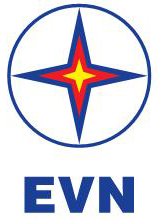 TẬP ĐOÀN ĐIỆN LỰC VIỆT NAMTHÔNG TIN BÁO CHÍHà Nội, ngày 24 tháng 5 năm 2023